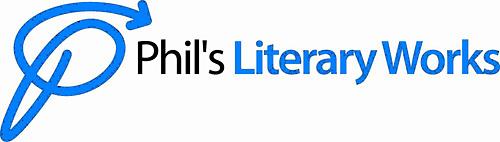 “At Phil’s Literary Works creativity is more than just a word, it’s a fact.” 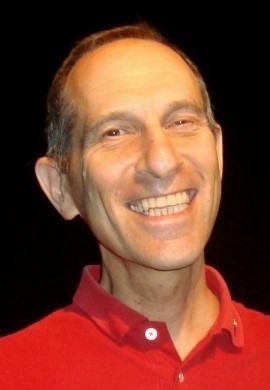                       Phillip W. Weiss, founder and president of Phil’s Literary Works LLC. Mission StatementThe mission of Phil’s Literary Works LLC is to educate, uplift, inspire, sensitize and entertain by presenting a wide array of first-rate original literary works that explore the depths and complexities of human emotion and thereby reveal the intricacies of life.                                                Phillip W. Weiss, founder and presidentDedicationPhil’s Literary Works LLC is dedicated to all the artists of the world whose creative spirit brings joy to the public and makes the world a better place in which to live.  Phil’s Code for PlaywrightsThe playwright is an artist, not a polemist.The playwright promotes freedom of speech.The playwright is an advocate for truth and justice.The playwright is supportive of other playwrights.                         List of Phil’s Literary Works LLC ProductionsA Matter of SoleA Noble ActBlacks and WhitesBrothers Captain Dingleman’s Great Adventure Dis-Connecting or one man’s search for salvationDischarge Planning Blues Echoes from the Abyss – Confessions of a Nazi War CriminalErnie Levine, Dodger Fan Hasidic JonesIn-Sanity or the irrationality of the human psycheLesson for LifeLet Justice Prevail Love and War – A Political Love Story Moishe and MohammedNeville and Adolf in Munich – a one act musical event  Political Graffiti or when ideology collides with realityRedemption or when love conquered hateThe Cleve Laubinger Story The KapoThe SpearTriumph and Tragedy or what happens when expediency and morality collide Truth and Contradictions – Inside the Mind of Ralph GorolinskiWebsite: www.philsliteraryworks.com                            Email: pwnycny@aol.com